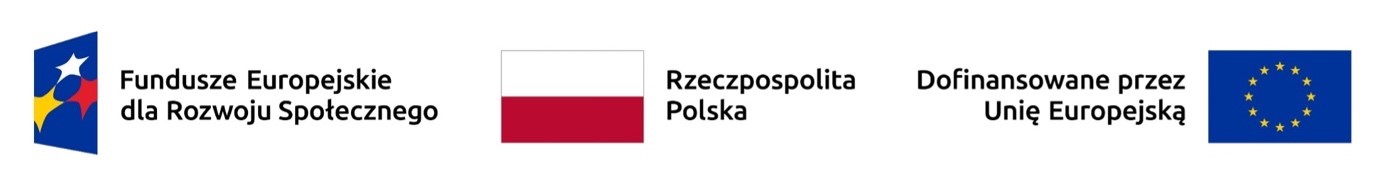 Warszawa, dnia 27.03.2024 r.                                                              WYNIK POSTĘPOWANIAPrzedmiot i numer zapytania ofertowego opublikowane na platformie zakupowej: DZP.230.14.2024 Tłumaczenie webinariów z języka fonicznego na polski język migowy LIVE/STREAMING w ramach projektu Projektowanie uniwersalne kultury – dostępność w instytucjach kultury (ID 905059) Oferty złożyli nw. Wykonawcy i otrzymali punkty:Zamawiający wybrał najkorzystniejszą ofertę, złożoną przez Wykonawcę: Michał Drzewek03-535 Warszawa, Gościeradowska 21/11NIP 84061800292Jednocześnie Zamawiający informuje, że odrzuca ofertę złożoną Janusz Migowego - Janusz Pierzchalski, 01-373 Warszawa, Jana Olbrachta 120/37. Cena, jaką zaproponował Wykonawca, to cena usługi tłumaczenia z języka fonicznego na polski język migowy 1 godziny webinaru. W dokumentach zamówienia Zamawiający wskazał, że webinarium każdorazowo będzie trwało maksymalnie 1,5h, gdzie 1h=60 minut, a produkcje trwające powyżej 60 minut, wymagają obecności dwóch tłumaczy.W związku z powyższym złożona przez Janusz Migowego - Janusz Pierzchalski, 01-373 Warszawa, Jana Olbrachta 120/37 jest niezgodna z zapisami zawartymi w Opisie Przedmiotu Zamówienia.l.p.Firma (nazwa) lub imię i nazwisko wykonawcyCena 
[PLN]Liczba pkt.1. TECHELF SPÓŁKA Z OGRANICZONĄ ODPOWIEDZIALNOŚCIĄ00-052 Warszawa, ul. Mazowiecka 11 49NIP 525285760722 680,00 PLN20,632.Dwa Światy - Elżbieta Żurawska04-740 Warszawa, ul. Czarnołęcka 18NIP 95217203684 794,00 PLN97,623.Michał Drzewek03-535 Warszawa, Gościeradowska 21/11NIP 840618002924 680,00 PLN1004.DANIK02-796 Warszawa, Wąwozowa 8/142NIP 521-340-30-325 904,00 PLN79,275.Janusz Migowego - Janusz Pierzchalski01-373 Warszawa, Jana Olbrachta 120/37NIP 52232594302 040,00-